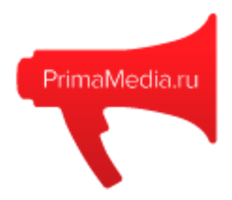 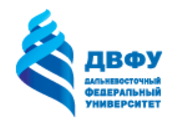 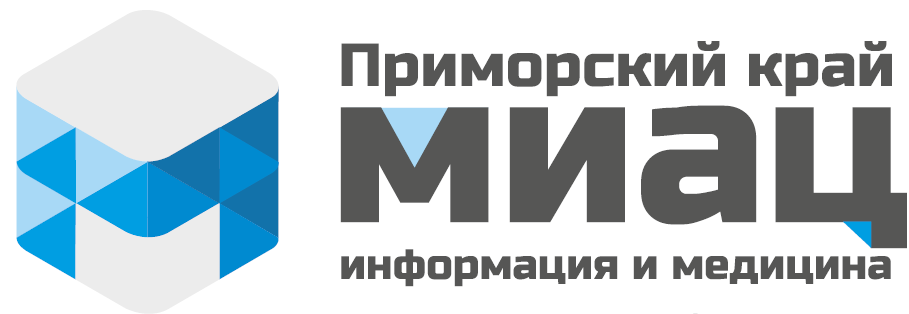 ПРОГРАММА СЕКЦИИ ЗДРАВООХРАНЕНИЯв рамках IX Дальневосточного форума информационно-коммуникационных технологий «ДАЛЬИНФОКОМ-2016»Дата проведения: 	27 сентября 2016 г. Время проведения: 	10:00-16:00Место проведения: 		Приморский край, г. Владивосток, кампус Дальневосточного Федерального Университета 
о. Русский, корпус B, зал средний№ДокладчикТемаВолкова М.В 
Приморский МИАЦСостояние и перспективыинформатизации здравоохранения в Приморском крае, текущие и будущие проектыАлепко А.А. 
Хабаровский МИАЦОпыт информатизации системы льготного лекарственного обеспеченияЧусов В.Н.
Камчатский МИАЦ Опыт региональной информатизацииГрибова В.В.Институт автоматики и процессов
управления ДВО РАН IT в медицине: неиспользуемые возможности и перспективы для Приморья
Шахгельдян К.И.
Владивостокский государственный университет экономики и сервисаАнализ данных медицинской статистики региона с использованием технологий BigDataМазурчук В.Е.,
Приморский МИАЦЕдиная информационно-аналитическая система учета естественного движения населения на территории Приморского края (ЕИАС «Демография»)Скворцова Т.В.
РТлабсЦентральный архив медицинских изображений Приморского края: как выполнить 5 пунктов «Дорожной карты» на пути к ТелерадиологииАниськин В.,
InterSystemsРегиональная интегрированная информационная система в сфере здравоохранения Приморского краяХудченко А.Г. 
Владивостокская поликлиника №6Горизонты современной регистратуры – технологические возможности и инструменты повышения доступности медицинской помощи№ДокладчикТемаОсина С.Л.
Приморская краевая детская противотуберкулезная больницаРегиональная телемедицинская система в сегменте детской фтизиатрииСкирда В.А.
Хорольская центральная районная больницаИспользование «Облачных IT-технологий» в дистанционной диагностике функциональных состояний у амбулаторных и госпитальных пациентов. Годовой опыт Хорольской ЦРБКиприн С.В. Владивостокская детская поликлиника №3Опыт внедрения медицинской информационной системыСорокин О.В.
Станция скорой медицинской помощи г. ВладивостокаОпыт и методика автоматизации дежурно-диспетчерской службы «03» на базе информационной системы «Исток»Ларионова Н.А.
Приморская краевая клиническая больница №1Опыт внедрения и использования МИС Докладчик уточняется
ДВФУОпыт работы с лабораторными информационными системамиМалков В.А.
ТАФИ-диагностикаНужна ли ЛИС лаборатории? Опыт первой частной лаборатории ПриморьяШульман Е.Е.
МедИнТехАктуальные задачи медицинской информационной системы на современном этапеАзнаурянц А.
ПарусЦентрализация ИТ-сервисов в органах государственной власти: результаты на примере общегородского сервиса консолидированного управленческого учета единой медицинской информационно- аналитической системы города Москвы (СКУУ ЕМИАС).Чернецов К.В.
Приморский МИАЦ / Информационный центрИнформационная безопасность медицинской организации: результаты аудита краевых учрежденийСотников А. 
FarPost.ruМедицина и интернет: тенденции и перспективы развития. Как получить новых клиентов без вложений.  Управление репутацией в интернете. Онлайн-запись на приём в клиники.Кангизер А.А.Ариадна («Брегис»)Лабораторная информационная система, как обязательное условие централизации лабораторной службы. 